Llamado a LicitaciónREPÚBLICA DE HONDURASAsociación GOAL Internacional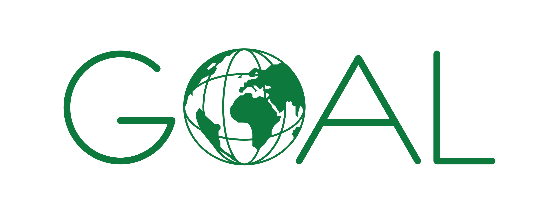 Proyecto Barrio Resiliente “Construcción de ciudades resilientes a través de un vecindario resiliente”Award No. AID-OFDA-G-17-00232Proceso de Licitación No. LPI-HN-GOAL- OFDA Barrio Resiliente-3759La ASOCIACIÓN GOAL INTERNACIONAL invita a los Oferentes elegibles a presentar ofertas selladas para la adquisición de los bienes siguientes:La licitación se efectuará conforme a los procedimientos de Licitación Pública Internacional (LPI) establecidos en la Políticas para la Adquisición de Obras y Bienes GOAL, y está abierta a todos los Oferentes de países elegibles, según se definen en los Documentos de Licitación.Los Oferentes elegibles que estén interesados en este proceso de licitación, podrán obtener información adicional del Proyecto OFDA Barrio Resiliente de la ASOCIACION GOAL INTERNACIONAL, escribiendo al correo electrónico: licitaciones@hn.goal.ieLos Oferentes interesados podrán obtener un juego completo de los Documentos de Licitación (bases) en español, mediante presentación de una solicitud por escrito a la dirección electrónica indicada anteriormente, en la cual deberán indicar el correo electrónico de contacto y el número de teléfono de la persona responsable, para las comunicaciones relacionadas con este proceso de licitación.Las ofertas podrán hacerse llegar por 2 vías: de forma electrónica siguiendo las indicaciones establecidas en los Documentos de Licitación, o bien, de forma física a la dirección indicada abajo, y entregadas a más tardar a las 3:00pm (hora oficial de la República de Honduras) del viernes 30 de julio de 2021. Las ofertas, tanto electrónicas, como físicas que se reciban fuera del plazo serán rechazadas. La metodología de apertura de las ofertas quedará a criterio de GOAL bien sea físicamente en presencia de los representantes de los oferentes que deseen asistir en persona o bien se organizará una reunión virtual vía Microsoft Teams con transmisión de video en vivo, esto con el fin de asegurar las medidas de bioseguridad para evitar el riesgo de contagio de COVID 19 que pudiera suscitarse dicha apertura tendrá lugar el lunes 02 de agosto de 2021, a las 2:00 pm (hora oficial de la República de Honduras).La(s) dirección(es) referida(s) arriba es:a) Los documentos podrán ser descargados de la página web: https://www.goalglobal.org/b) Dirección para la presentación y apertura de ofertas:Atención: ASOCIACIÓN GOAL INTERNACIONALDirección: Colonia Castaños Sur Casa 1901, Calle Virgilio Zelaya Rubí, Tegucigalpa, MDC. Honduras, CA.Teléfonos para información adicional: +5048991-0143 y +504 8740-5971Tegucigalpa, MDC, a los 30 días del mes de junio de 2021.LUIGI LODDODirector de País/Asociación GOAL Internacional-HondurasNo. LoteDescripción de los ítems que comprenden el loteBeneficiarioLote 1Equipo de Hardware para la Implementación de la plataforma de Sistema de Información Municipal de Riesgos y Estudios Territoriales (SIMRET)Comunidades de Tegucigalpa y Comayagüela, en el departamento de Francisco Morazán. Al ser una donación a la Alcaldía Municipal del Distrito Central